Engineers Without Borders at UCR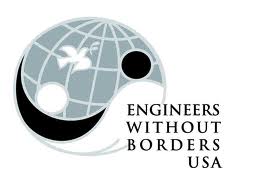 Officer Application*Officers are expected to attend meetings, attend officer events, officer meetings, and be present for their own events. Officer ListPresident (only available to current officers)Oversees daily and quarterly functions of EWB at UCRManages finances of organization and ensures adequate funding for school yearDevelops officers and members into leadersAttends all EWB events and maintains relationship with Leadership Council Vice President Assists president in all essential functions and acts as President if necessaryAssists officers in all essential functionsMaintains relationship with leadership council and other organizationsOversees and manage daily functions of EWB at UCRSecretaryTakes notes at all meetings and events and sends recaps weeklyStays in contact with BCOE professional development officer (Guadalupe Ruiz)Manages EWB Google Drive Responds to emails on EWB GmailOversees the Webmaster, Publicity Coordinator, and Membership Coordinator Professional Development Creates workshops, company tours, and guest speaker events.Stays in contact with and continues to build EWB’s professional networkIs in constant contact with other BCOE organizationsOversees Outreach Chair and Industry ContactProject ManagerOversees projects and ensures progressEnsures adequate funding for each project Develops creative new projects by performing analyses on market and viabilityWrites grants TreasurerManages and enforces EWB’s finances and determines yearly and quarterly budgetCreates expense reportsHandles purchases, reimbursements, and matters with ASUCROversees Social Chair and Fundraiser Social ChairDevelops and executes social events for EWBCollaborates with other organizations to develop eventsPlans off-campus socialsFundraiserDevelops unique and creative fundraiser events to reach quarterly fundraising goals Works with other officers to set up and execute fundraisers WebmasterUpdates and manages EWB Weebly website Uploads pictures and events to digital calendarPublicity CoordinatorCreates advertisements for all eventsDevelops unique advertising strategiesManages Facebook accountPhotographs events for Website/Facebook Membership Coordinator Develops rapport with all members and officersManages membership applications, officer applications, and keeps dynamic lists of active members“Face” of the organizationOutreach ChairAttends all tabling events and maintains EWB poster boardDevelops EWB outreach events, such as school trips or GRID AlternativesIndustry ContactDevelops large contact base in local and national industries Utilizes contacts to gain guest speakers and company toursProject Leaders (Biogas Costa Rica, Tanzania Project, Water Quality, Robotics, Microcontroller)Develops and progresses on specific project Ensures project membership is adequateCreates weekly updates and reports to Project ManagerWrites proposals for project events and grantsApplicant InformationApplicant InformationApplicant InformationApplicant InformationApplicant InformationApplicant InformationApplicant InformationApplicant InformationApplicant InformationApplicant InformationApplicant InformationApplicant InformationApplicant InformationApplicant InformationApplicant InformationApplicant InformationApplicant InformationApplicant InformationApplicant InformationApplicant InformationLast Name:Last Name:First:   First:   M.I.  M.I.  M.I.  Date:Date:Major/Concentration:Major/Concentration:Major/Concentration:Class Standing:Class Standing:Class Standing:Class Standing:Address:City:City:Birthday: Phone:E-mail Address:  E-mail Address:  E-mail Address:  Are you a commuter student?Are you a commuter student?Are you a commuter student?Are you a commuter student?YES NO  NO  NO  Will you serve for the entire school year?Will you serve for the entire school year?Will you serve for the entire school year?Will you serve for the entire school year?Will you serve for the entire school year?Will you serve for the entire school year?Will you serve for the entire school year?YES  YES  YES  YES  NO Have you ever held an officer position for another organization?Have you ever held an officer position for another organization?Have you ever held an officer position for another organization?Have you ever held an officer position for another organization?YES NO NO NO If so, when? Describe the position.If so, when? Describe the position.If so, when? Describe the position.Which position(s) are you applying for?    First Choice:   Which position(s) are you applying for?    First Choice:   Which position(s) are you applying for?    First Choice:   Which position(s) are you applying for?    First Choice:   Second Choice:Second Choice:Second Choice:How do you believe you can contribute as an officer in the position that you are applying for?________________________________________________________________________________________________________________________________________________________________________________________________________________________________________________________________________________________________________________________________________________________________________________________________________________________________________________________________________________________________How do you believe you can contribute as an officer in the position that you are applying for?________________________________________________________________________________________________________________________________________________________________________________________________________________________________________________________________________________________________________________________________________________________________________________________________________________________________________________________________________________________________How do you believe you can contribute as an officer in the position that you are applying for?________________________________________________________________________________________________________________________________________________________________________________________________________________________________________________________________________________________________________________________________________________________________________________________________________________________________________________________________________________________________How do you believe you can contribute as an officer in the position that you are applying for?________________________________________________________________________________________________________________________________________________________________________________________________________________________________________________________________________________________________________________________________________________________________________________________________________________________________________________________________________________________________How do you believe you can contribute as an officer in the position that you are applying for?________________________________________________________________________________________________________________________________________________________________________________________________________________________________________________________________________________________________________________________________________________________________________________________________________________________________________________________________________________________________How do you believe you can contribute as an officer in the position that you are applying for?________________________________________________________________________________________________________________________________________________________________________________________________________________________________________________________________________________________________________________________________________________________________________________________________________________________________________________________________________________________________How do you believe you can contribute as an officer in the position that you are applying for?________________________________________________________________________________________________________________________________________________________________________________________________________________________________________________________________________________________________________________________________________________________________________________________________________________________________________________________________________________________________How do you believe you can contribute as an officer in the position that you are applying for?________________________________________________________________________________________________________________________________________________________________________________________________________________________________________________________________________________________________________________________________________________________________________________________________________________________________________________________________________________________________How do you believe you can contribute as an officer in the position that you are applying for?________________________________________________________________________________________________________________________________________________________________________________________________________________________________________________________________________________________________________________________________________________________________________________________________________________________________________________________________________________________________How do you believe you can contribute as an officer in the position that you are applying for?________________________________________________________________________________________________________________________________________________________________________________________________________________________________________________________________________________________________________________________________________________________________________________________________________________________________________________________________________________________________How do you believe you can contribute as an officer in the position that you are applying for?________________________________________________________________________________________________________________________________________________________________________________________________________________________________________________________________________________________________________________________________________________________________________________________________________________________________________________________________________________________________How do you believe you can contribute as an officer in the position that you are applying for?________________________________________________________________________________________________________________________________________________________________________________________________________________________________________________________________________________________________________________________________________________________________________________________________________________________________________________________________________________________________How do you believe you can contribute as an officer in the position that you are applying for?________________________________________________________________________________________________________________________________________________________________________________________________________________________________________________________________________________________________________________________________________________________________________________________________________________________________________________________________________________________________How do you believe you can contribute as an officer in the position that you are applying for?________________________________________________________________________________________________________________________________________________________________________________________________________________________________________________________________________________________________________________________________________________________________________________________________________________________________________________________________________________________________How do you believe you can contribute as an officer in the position that you are applying for?________________________________________________________________________________________________________________________________________________________________________________________________________________________________________________________________________________________________________________________________________________________________________________________________________________________________________________________________________________________________How do you believe you can contribute as an officer in the position that you are applying for?________________________________________________________________________________________________________________________________________________________________________________________________________________________________________________________________________________________________________________________________________________________________________________________________________________________________________________________________________________________________How do you believe you can contribute as an officer in the position that you are applying for?________________________________________________________________________________________________________________________________________________________________________________________________________________________________________________________________________________________________________________________________________________________________________________________________________________________________________________________________________________________________How do you believe you can contribute as an officer in the position that you are applying for?________________________________________________________________________________________________________________________________________________________________________________________________________________________________________________________________________________________________________________________________________________________________________________________________________________________________________________________________________________________________How do you believe you can contribute as an officer in the position that you are applying for?________________________________________________________________________________________________________________________________________________________________________________________________________________________________________________________________________________________________________________________________________________________________________________________________________________________________________________________________________________________________How do you believe you can contribute as an officer in the position that you are applying for?________________________________________________________________________________________________________________________________________________________________________________________________________________________________________________________________________________________________________________________________________________________________________________________________________________________________________________________________________________________________Schedule (CLASSES, RESEARCH, WORK, etc.) please be flexible with your available times.Schedule (CLASSES, RESEARCH, WORK, etc.) please be flexible with your available times.Schedule (CLASSES, RESEARCH, WORK, etc.) please be flexible with your available times.Schedule (CLASSES, RESEARCH, WORK, etc.) please be flexible with your available times.Schedule (CLASSES, RESEARCH, WORK, etc.) please be flexible with your available times.Schedule (CLASSES, RESEARCH, WORK, etc.) please be flexible with your available times.Schedule (CLASSES, RESEARCH, WORK, etc.) please be flexible with your available times.Schedule (CLASSES, RESEARCH, WORK, etc.) please be flexible with your available times.Schedule (CLASSES, RESEARCH, WORK, etc.) please be flexible with your available times.Schedule (CLASSES, RESEARCH, WORK, etc.) please be flexible with your available times.Schedule (CLASSES, RESEARCH, WORK, etc.) please be flexible with your available times.Schedule (CLASSES, RESEARCH, WORK, etc.) please be flexible with your available times.Schedule (CLASSES, RESEARCH, WORK, etc.) please be flexible with your available times.Schedule (CLASSES, RESEARCH, WORK, etc.) please be flexible with your available times.Schedule (CLASSES, RESEARCH, WORK, etc.) please be flexible with your available times.Schedule (CLASSES, RESEARCH, WORK, etc.) please be flexible with your available times.Schedule (CLASSES, RESEARCH, WORK, etc.) please be flexible with your available times.Schedule (CLASSES, RESEARCH, WORK, etc.) please be flexible with your available times.Schedule (CLASSES, RESEARCH, WORK, etc.) please be flexible with your available times.Schedule (CLASSES, RESEARCH, WORK, etc.) please be flexible with your available times.Monday: Monday: Monday: Monday: Monday: Monday: Monday: Monday: Monday: Monday: Monday: Monday: Monday: Monday: Monday: Monday: Monday: Monday: Monday: Monday: Tuesday:Tuesday:Wednesday:Wednesday:Thursday:Thursday:Friday: Friday: Friday: Friday: Friday: Friday: Friday: Friday: Friday: Friday: Friday: Friday: Friday: Friday: Friday: Friday: Friday: Friday: Friday: Friday: Saturday:Saturday:Sunday:Sunday: